平成３０年度障害者自立支援機器導入好事例普及事業公益財団法人テクノエイド協会　企画部　あて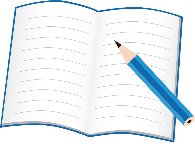 － 応募説明会　参加申込書 －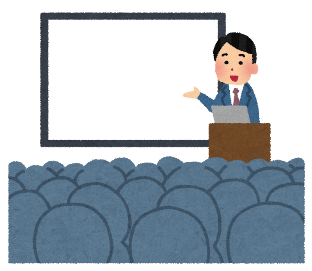 【ご提出先】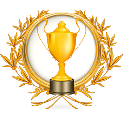 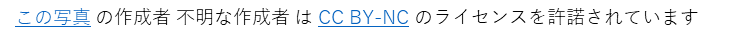 ■メールアドレス　  shogai-kiki@techno-aids.or.jp■ファクシミリ番号 ０３－３２６６－６８８５○下記の必要事項をご記入のうえ、メールまたはFAXにてご提出ください。※会場の座席数には限りがございますので、立ち見の場合もございます。予め御了承下さい。※申込完了後のメール及び、参加証の発行は行いませんので御了承下さい。１．希望会場※希望する地域１か所に○を付けて下さい。１．希望会場※希望する地域１か所に○を付けて下さい。東京開催８月３０日（木曜日）東京開催８月３０日（木曜日）大阪開催８月３１日（金曜日）１．希望会場※希望する地域１か所に○を付けて下さい。１．希望会場※希望する地域１か所に○を付けて下さい。２．団体又は法人名２．団体又は法人名３．３．所属部署等・役職連絡先住所〒〒〒連絡先住所メールアドレスファクシミリFAX 連絡先住所電 話 番 号連絡先住所ファクシミリ４．参加人数※申込者及び随行者の合計４．参加人数※申込者及び随行者の合計５．備考※事務局に対する質問等５．備考※事務局に対する質問等